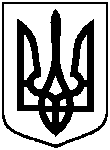 СУМСЬКА МІСЬКА ВІЙСЬКОВА АДМІНІСТРАЦІЯСУМСЬКОГО РАЙОНУ СУМСЬКОЇ ОБЛАСТІНАКАЗ29.11.2023		                            м. Суми		                  № 43-СМР Розглянувши звернення Департаменту інфраструктури міста Сумської міської ради від 17 серпня 2023 року № 1253/05.01-07, з метою забезпечення належного утримання та обслуговування теплових мереж, відповідно до статей 327, 328 Цивільного кодексу України, беручи до уваги рекомендації постійної комісії з питань законності, взаємодії з правоохоронними органами, запобігання та протидії корупції, місцевого самоврядування, регламенту, депутатської діяльності та етики, з питань майна комунальної власності та приватизації Сумської міської ради (протокол від 08 вересня 2023 року № 37), керуючись пунктом 12 частини 2 та пунктом 8 частини 6 статті 15 Закону України «Про правовий режим воєнного стану»,НАКАЗУЮ:1. Включити до складу єдиного майнового комплексу по виробництву, транспортуванню тепла та електричної енергії у м. Суми новозбудований об’єкт, а саме: тепломережу від житлового будинку № 17 по вул.  Івана Кавалерідзе до котельні по вул. Нахімова, 30 в м. Суми.2. Вилучити об’єкт, зазначений в пункті 1 цього наказу, з балансового обліку Департаменту інфраструктури міста Сумської міської ради.3. Передати об’єкт, зазначений в пункті 1 цього наказу, на оперативний облік Управлінню комунального майна Сумської міської ради.4. Управлінню комунального майна Сумської міської ради                 (Дмитренко Сергій):4.1. Передати в оренду Товариству з обмеженою відповідальністю «Сумитеплоенерго» об’єкт, зазначений у пункті 1 цього наказу.4.2. Внести відповідні зміни до договору оренди єдиного (цілісного) майнового комплексу по виробництву, транспортуванню тепла та електричної енергії у м. Суми від 01.09.2005 № УКМ - 0047 в порядку, визначеному чинними нормативно-правовими актами.5. Товариству з обмеженою відповідальністю «Сумитеплоенерго» прийняти на баланс об’єкт, зазначений у пункті 1 цього наказу, у порядку, установленому чинними нормативно-правовими актами.6. Контроль за виконанням цього наказу залишаю за собою.Начальник                                                    		              Олексій ДРОЗДЕНКОПро включення новозбудованого об’єкта до складу єдиного майнового комплексу по виробництву, транспортуванню тепла та електричної енергії у                     м. Суми